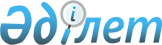 2022-2024 жылдарға арналған Ақсуат ауданының бюджеті туралыАбай облысы Ақсуат аудандық мәслихатының 2022 жылғы 15 қыркүйектегі № 7/2-VII шешімі
      Қазақстан Республикасының Бюджет кодексіне, Қазақстан Республикасының "Қазақстан Республикасындағы жергілікті мемлекеттік басқару және өзін-өзі басқару туралы" Заңының 6-бабының 1-тармағының 1) тармақшасына, Қазақстан Республикасы Президентінің 2022 жылғы 3 мамырдағы № 886 "Қазақстан Республикасының әкімшілік-аумақтық құрылысының кейбір мәселелері туралы" Жарлығына сәйкес, Ақсуат аудандық мәслихаты ШЕШТІ:
      1. 2022-2024 жылдарға арналған аудандық бюджет тиісінше осы шешімге 1, 2 және 3-қосымшаларға сәйкес, оның ішінде 2022 жылға мынадай көлемдерде бекітілсін:
      1) кірістер – 2 558136,8 мың теңге, соның ішінде:
      салықтық түсімдер – 444 456,9 мың теңге;
      салықтық емес түсімдер – 500,0 мың теңге;
      негізгі капиталды сатудан түсетін түсімдер – 0,0 мың теңге;
      трансферттер түсімі – 2 113179,9 мың теңге;
      2) шығындар – 2 558136,8 мың теңге;
      3) таза бюджеттік кредиттеу – 40 343,0 мың теңге, соның ішінде:
      бюджеттік кредиттер – 91 890,0 мың теңге;
      бюджеттік кредиттерді өтеу – 51 547,0 мың теңге;
      4) қаржы активтерімен операциялар бойынша сальдо – 0,0 мың теңге;
      қаржы активтерін сатып алу – 0,0 мың теңге;
      мемлекеттің қаржы активтерін сатудан түсетін түсімдер – 0,0 мың теңге;
      5) бюджет тапшылығы (профициті) – -40 343,0 мың теңге;
      6) бюджет тапшылығын қаржыландыру (профицитін пайдалану) – 40343,0 мың теңге;
      қарыздар түсімі – 91 890,0 мың теңге;
      қарыздарды өтеу – 51 547,0 мың теңге;
      бюджет қаражатының пайдаланатын қалдықтары – 0,0 мың теңге.
      Ескерту. 1-тармақ жаңа редакцияда - Абай облысы Ақсуат аудандық мәслихатының 25.11.2022 № 11/2-VII шешімімен (01.01.2022 бастап қолданысқа енгізіледі).


      2. "2022-2024 жылдарға арналған облыстық бюджет туралы" Абай облысы мәслихатының 2022 жылғы 6 қыркүйектегі № 6/33-VII шешіміне (нормативтік құқықтық актілерді мемлекеттік тіркеу Тізілімінде № 29454 болып тіркелген) сәйкес аудан бюджетіне әлеуметтік салық, төлем көзінен салық салынатын табыстардан ұсталатын жеке табыс салығы, төлем көзінен салық салынбайтын табыстардан ұсталатын жеке табыс салығы, төлем көзінен салық салынбайтын шетелдік азаматтар табыстарынан ұсталатын жеке табыс салығы, ірі кәсіпкерлік субъектілерінен және мұнай секторы ұйымдарынан түсетін түсімдерді қоспағанда, заңды тұлғалардан алынатын корпоративтік табыс салығы бойынша кірістерді бөлу нормативтері 2022 жылға 100 пайыз мөлшерінде орындауға алынсын.
      3. Ауданның жергілікті атқарушы органының 2022 жылға арналған резерві 0,0 мың теңге сомасында бекітілсін.
      4. Қазақстан Республикасының 2015 жылғы 23 қарашадағы Еңбек кодексінің 139-бабының 9-тармағына сәйкес бюджет қаражаты есебiнен ауылдық жерде жұмыс iстейтiн әлеуметтiк қамсыздандыру, мәдениет саласындағы азаматтық қызметшiлердiң айлықақыларымен және мөлшерлемелерімен салыстырғанда жиырма бес пайызға жоғарылатылған лауазымдық айлықақылар мен тарифтiк мөлшерлемелер белгiленсiн.
      Азаматтық қызметшілер болып табылатын және ауылдық жерде жұмыс iстейтiн әлеуметтiк қамсыздандыру, мәдениет, саласындағы мамандар лауазымдарының тiзбесiн жергiлiктi өкiлдi органмен келiсу бойынша жергiлiктi атқарушы орган айқындайды.
      5. 2022 жылға арналған аудандық бюджетте аудандық бюджеттен ауылдық округ бюджеттеріне берілетін субвенциялар көлемі 280 954,0 мың теңге сомасында көзделсін, соның ішінде:
      - Ақсуат ауылдық округіне 52 448,0 мың теңге;
      - Көкжыра ауылдық округіне 33 453,0 мың теңге;
      - Кұмкөл ауылдық округіне 30 169,0 мың теңге;
      - Қызыл кесік ауылдық округіне 34 475,0 мың теңге;
      - Ойшілік ауылдық округіне 27 653,0 мың теңге;
      - Екпін ауылдық округіне 25 926,0 мың теңге;
      - Кіндікті ауылдық округіне 24 488,0 мың теңге;
      - Сәтпаев ауылдық округіне 23 567,0 мың теңге;
      - Ырғызбай ауылдық округіне 28 775,0 мың теңге.
      Ескерту. Шешім 5-тармақпен толықтырылды - Абай облысы Ақсуат аудандық мәслихатының 28.10.2022 № 9/2-VII шешімімен (01.01.2022 бастап қолданысқа енгізіледі).


      6. 2022 жылға арналған аудандық бюджетте облыстық бюджеттен берілетін субвенция көлемі 537 579,5 мың теңге сомасында белгіленгені ескерілсін.
      Ескерту. Шешім 6-тармақпен толықтырылды - Абай облысы Ақсуат аудандық мәслихатының 28.10.2022 № 9/2-VII шешімімен (01.01.2022 бастап қолданысқа енгізіледі).


      7. 2022 жылға арналған аудандық бюджетте облыстық бюджеттен 4-ші қосымшаға сәйкес нысаналы трансферттер көзделгені ескерілсін.
      Ескерту. Шешім 7-тармақпен толықтырылды - Абай облысы Ақсуат аудандық мәслихатының 28.10.2022 № 9/2-VII шешімімен (01.01.2022 бастап қолданысқа енгізіледі).


      8. 2022 жылға арналған аудандық бюджетте республикалық бюджеттен 5-ші қосымшаға сәйкес нысаналы ағымдағы трансферттер көзделгені ескерілсін.
      Ескерту. Шешім 8-тармақпен толықтырылды - Абай облысы Ақсуат аудандық мәслихатының 28.10.2022 № 9/2-VII шешімімен (01.01.2022 бастап қолданысқа енгізіледі).


      9. 2022 жылға арналған аудандық бюджеттің бюджеттік инвестициялық жобаларды (бағдарламаларды) іске асыруға бағытталған, бюджеттік бағдарламаларға бөлінген даму бюджеті бағдарламаларының тізбесі 6-шы қосымшаға сәйкес бекітілсін.
      Ескерту. Шешім 9-тармақпен толықтырылды - Абай облысы Ақсуат аудандық мәслихатының 28.10.2022 № 9/2-VII шешімімен (01.01.2022 бастап қолданысқа енгізіледі).


      10. 2022 жылға арналған аудандық бюджетте мамандарды әлеуметтік қолдау шараларын іске асыруға республикалық бюджеттен берілетін кредит– 91 890,0 мың теңге сомасында көзделгені ескерілсін.
      Ескерту. Шешім 10-тармақпен толықтырылды - Абай облысы Ақсуат аудандық мәслихатының 28.10.2022 № 9/2-VII шешімімен (01.01.2022 бастап қолданысқа енгізіледі).


      5. Осы шешім 2022 жылғы 1 қаңтардан бастап қолданысқа енгізіледі. 2022 жылға арналған Ақсуат ауданының бюджеті
      Ескерту. 1-қосымша жаңа редакцияда - Абай облысы Ақсуат аудандық мәслихатының 25.11.2022 № 11/2-VII шешімімен (01.01.2022 бастап қолданысқа енгізіледі). 2023 жылға арналған Ақсуат ауданының бюджеті 2024 жылға арналған Ақсуат ауданының бюджеті      ЗҚАИ-ның ескертпесі!

      Шешімге өзгерістер көзделген - Абай облысы Ақсуат аудандық мәслихатының 25.11.2022 № 11/2-VII шешімімен (ЗҚАИ-ға 4, 6-қосымшалары келіп түспеді).


					© 2012. Қазақстан Республикасы Әділет министрлігінің «Қазақстан Республикасының Заңнама және құқықтық ақпарат институты» ШЖҚ РМК
				
      Мәслихат хатшысы 

Қ. Ильясов
Ақсуат ауданы мәслихатының
2022 жылғы 15 қыркүйектегі
№7/2-VII шешіміне
1 қосымша
Санат
Сынып
Iшкі сынып
Атауы
Сомасы (мың теңге)
I. КІРІСТЕР
2 558 136,8
1
Салықтық түсімдер
444 456,9
01
Табыс салығы 
281 254,9
1
Корпоративтік табыс салығы
140 852,9
2
Жеке табыс салығы
140 402,0
03
Әлеуметтiк салық 
157 689,5
1
Әлеуметтік салық 
157 689,5
04
Меншiкке салынатын салықтар
3 931,0
1
Мүлiкке салынатын салықтар 
3 931,0
05
Тауарларға, жұмыстарға және көрсетілетін қызметтерге салынатын iшкi салықтар
780,0
2
Акциздер 
700,0
4
Кәсiпкерлiк және кәсiби қызметтi жүргiзгенi үшiн алынатын алымдар
80,0
08
Заңдық маңызы бар әрекеттерді жасағаны және (немесе) оған уәкілеттігі бар мемлекеттік органдар немесе лауазымды адамдар құжаттар бергені үшін алынатын міндетті төлемдер
800,0
1
Мемлекеттік баж
800,0
2
Салықтық емес түсiмдер
500,0
06
Басқа да салықтық емес түсiмдер 
500,0
1
Басқа да салықтық емес түсiмдер 
500,0
4
Трансферттер түсімі
2 113 179,9
01
Төмен тұрған мемлекеттiк басқару органдарынан трансферттер 
48,6
3
Аудандық маңызы бар қалалардың, ауылдардың, кенттердің, ауылдық округтардың бюджеттерінен трансферттер
48,6
02
Мемлекеттiк басқарудың жоғары тұрған органдарынан түсетiн трансферттер
2 113 131,3
2
Облыстық бюджеттен түсетiн трансферттер
2 113 131,3
Функционалдық топ
Функционалдық топ
Функционалдық топ
Функционалдық топ
Функционалдық топ
Сомасы (мың теңге)
Функционалдық кіші топ
Функционалдық кіші топ
Функционалдық кіші топ
Функционалдық кіші топ
Сомасы (мың теңге)
Бюджеттік бағдарламалардың әкімшісі
Бюджеттік бағдарламалардың әкімшісі
Бюджеттік бағдарламалардың әкімшісі
Сомасы (мың теңге)
Бағдарлама
Бағдарлама
Сомасы (мың теңге)
Атауы
Сомасы (мың теңге)
II. ШЫҒЫНДАР
2 558 136,8
01
Жалпы сипаттағы мемлекеттiк көрсетілетін қызметтер
347 106,7
1
Мемлекеттiк басқарудың жалпы функцияларын орындайтын өкiлдi, атқарушы және басқа органдар
35357,3
112
Аудан (облыстық маңызы бар қала) мәслихатының аппараты
6696,3
001
Аудан (облыстық маңызы бар қала) мәслихатының қызметін қамтамасыз ету жөніндегі қызметтер
6696,3
122
Аудан (облыстық маңызы бар қала) әкімінің аппараты
28661
001
Аудан (облыстық маңызы бар қала) әкімінің қызметін қамтамасыз ету жөніндегі қызметтер
28661
9
Жалпы сипаттағы өзге де мемлекеттiк қызметтер
311749,4
459
Ауданның (облыстық маңызы бар қаланың) экономика және қаржы бөлімі
61179,2
001
Ауданның (облыстық маңызы бар қаланың) экономикалық саясаттын қалыптастыру мен дамыту, мемлекеттік жоспарлау, бюджеттік атқару және коммуналдық меншігін басқару саласындағы мемлекеттік саясатты іске асыру жөніндегі қызметтер
8423,2
113
Төменгі тұрған бюджеттерге берілетін нысаналы ағымдағы трансферттер
52756
809
Аудандық (облыстық маңызы бар қаланың) тұрғын үй–коммуналдық шаруашылығы, жолаушылар көлігі, автомобиль жолдары, құрылыс, сәулет және қала құрылыс бөлімі
250570,2
001
Жергілікті деңгейде тұрғын үй-коммуналдық шаруашылығы, жолаушылар көлігі, автомобиль жолдары, құрылыс, сәулет және қала құрылыс саласындағы мемлекеттік саясатты іске асыру жөніндегі қызметтер
28723
113
Төменгі тұрған бюджеттерге берілетін нысаналы ағымдағы трансферттер
221847,2
02
Қорғаныс
26167
1
Әскери мұқтаждар
6435,5
122
Аудан (облыстық маңызы бар қала) әкімінің аппараты
6435,5
005
Жалпыға бірдей әскери міндетті атқару шеңберіндегі іс-шаралар
6435,5
2
Төтенше жағдайлар жөнiндегi жұмыстарды ұйымдастыру
19731,5
122
Аудан (облыстық маңызы бар қала) әкімінің аппараты
19731,5
006
Аудан (облыстық маңызы бар қала) ауқымындағы төтенше жағдайлардың алдын алу және оларды жою
15000
007
Аудандық (қалалық) ауқымдағы дала өрттерінің, сондай-ақ мемлекеттік өртке қарсы қызмет органдары құрылмаған елдi мекендерде өрттердің алдын алу және оларды сөндіру жөніндегі іс-шаралар
4731,5
06
Әлеуметтiк көмек және әлеуметтiк қамсыздандыру
711333
1
Әлеуметтiк қамсыздандыру
242483
451
Ауданның (облыстық маңызы бар қаланың) жұмыспен қамту және әлеуметтік бағдарламалар бөлімі
242483
005
Мемлекеттік атаулы әлеуметтік көмек
242483
2
Әлеуметтiк көмек
457599,5
451
Ауданның (облыстық маңызы бар қаланың) жұмыспен қамту және әлеуметтік бағдарламалар бөлімі
457599,5
002
Жұмыспен қамту бағдарламасы
189209
004
Ауылдық жерлерде тұратын денсаулық сақтау, білім беру, әлеуметтік қамтамасыз ету, мәдениет, спорт және ветеринар мамандарына отын сатып алуға Қазақстан Республикасының заңнамасына сәйкес әлеуметтік көмек көрсету
52987,5
006
Тұрғын үйге көмек көрсету
941
007
Жергілікті өкілетті органдардың шешімі бойынша мұқтаж азаматтардың жекелеген топтарына әлеуметтік көмек
2897
010
Үйден тәрбиеленіп оқытылатын мүгедек балаларды материалдық қамтамасыз ету
2269
014
Мұқтаж азаматтарға үйде әлеуметтiк көмек көрсету
134785
015
Зейнеткерлер мен мүгедектерге әлеуметтiк қызмет көрсету аумақтық орталығы
38990
017
Оңалтудың жеке бағдарламасына сәйкес мұқтаж мүгедектердi протездік-ортопедиялық көмек, сурдотехникалық құралдар, тифлотехникалық құралдар, санаторий-курорттық емделу, мiндеттi гигиеналық құралдармен қамтамасыз ету, арнаулы жүрiп-тұру құралдары, қозғалуға қиындығы бар бірінші топтағы мүгедектерге жеке көмекшінің және есту бойынша мүгедектерге қолмен көрсететiн тіл маманының қызметтері мен қамтамасыз ету
11979
023
Жұмыспен қамту орталықтарының қызметін қамтамасыз ету
23542
9
Әлеуметтiк көмек және әлеуметтiк қамтамасыз ету салаларындағы өзге де қызметтер
11250,5
451
Ауданның (облыстық маңызы бар қаланың) жұмыспен қамту және әлеуметтік бағдарламалар бөлімі
11250,5
001
Жергілікті деңгейде халық үшін әлеуметтік бағдарламаларды жұмыспен қамтуды қамтамасыз етуді іске асыру саласындағы мемлекеттік саясатты іске асыру жөніндегі қызметтер
8447,5
011
Жәрдемақыларды және басқа да әлеуметтік төлемдерді есептеу, төлеу мен жеткізу бойынша қызметтерге ақы төлеу
2803
07
Тұрғын үй-коммуналдық шаруашылық
252253,6
1
Тұрғын үй шаруашылығы
210453,6
809
Аудандық (облыстық маңызы бар қаланың) тұрғын үй–коммуналдық шаруашылығы, жолаушылар көлігі, автомобиль жолдары, құрылыс, сәулет және қала құрылыс бөлімі
210453,6
004
Азаматтардың жекелеген санаттарын тұрғын үймен қамтамасыз ету
198400
033
Инженерлік-коммуникациялық инфрақұрылымды жобалау, дамыту және (немесе) жайластыру
12053,6
2
Коммуналдық шаруашылық
41800
809
Аудандық (облыстық маңызы бар қаланың) тұрғын үй–коммуналдық шаруашылығы, жолаушылар көлігі, автомобиль жолдары, құрылыс, сәулет және қала құрылыс бөлімі
41800
012
Сумен жабдықтау және су бұру жүйесінің жұмыс істеуі
41800
08
Мәдениет, спорт, туризм және ақпараттық кеңістiк
187274,8
1
Мәдениет саласындағы қызмет
99403,5
819
Ауданның (облыстық маңызы бар қаланың) ішкі саясат, мәдениет, тілдерді дамыту және спорт бөлімі)
99403,5
009
Мәдени-демалыс жұмысын қолдау
99403,5
2
Спорт
200
819
Ауданның (облыстық маңызы бар қаланың) ішкі саясат, мәдениет, тілдерді дамыту және спорт бөлімі)
200
015
Әртүрлi спорт түрлерi бойынша аудан (облыстық маңызы бар қала) құрама командаларының мүшелерiн дайындау және олардың облыстық спорт жарыстарына қатысуы
200
3
Ақпараттық кеңiстiк
61809,5
819
Ауданның (облыстық маңызы бар қаланың) ішкі саясат, мәдениет, тілдерді дамыту және спорт бөлімі)
61809,5
005
Мемлекеттік ақпараттық саясат жүргізу жөніндегі қызметтер
3500
007
Аудандық (қалалық) кiтапханалардың жұмыс iстеуi
58291,5
008
Мемлекеттiк тiлдi және Қазақстан халқының басқа да тiлдерін дамыту
18
9
Мәдениет, спорт, туризм және ақпараттық кеңiстiктi ұйымдастыру жөнiндегi өзге де қызметтер
25861,8
819
Ауданның (облыстық маңызы бар қаланың) ішкі саясат, мәдениет, тілдерді дамыту және спорт бөлімі)
25861,8
001
Ақпаратты, мемлекеттілікті нығайту және азаматтардың әлеуметтік сенімділігін қалыптастыру саласында жергілікті деңгейде мемлекеттік саясатты іске асыру жөніндегі қызметтер
10830,8
004
Жастар саясаты саласында іс-шараларды іске асыру
13531
113
Төменгі тұрған бюджеттерге берілетін нысаналы ағымдағы трансферттер
1500
10
Ауыл, су, орман, балық шаруашылығы, ерекше қорғалатын табиғи аумақтар, қоршаған ортаны және жануарлар дүниесін қорғау, жер қатынастары
13974
1
Ауыл шаруашылығы
0
809
Аудандық (облыстық маңызы бар қаланың) тұрғын үй–коммуналдық шаруашылығы, жолаушылар көлігі, автомобиль жолдары, құрылыс, сәулет және қала құрылыс бөлімі
0
010
Ауыл шаруашылығы объектілерін дамыту
0
9
Ауыл, су, орман, балық шаруашылығы, қоршаған ортаны қорғау және жер қатынастары саласындағы басқа да қызметтер
13974
459
Ауданның (облыстық маңызы бар қаланың) экономика және қаржы бөлімі
4914,5
099
Мамандарға әлеуметтік қолдау көрсету жөніндегі шараларды іске асыру
4914,5
806
Ауданның (облыстық маңызы бар қаланың) ауыл шаруашылығы, жер қатынастары және кәсіпкерлік бөлімі
9059,5
001
Жергілікті деңгейде ауыл шаруашылығын, жер қатынастарын реттеу және кәсіпкерлікті дамыту саласындағы мемлекеттік саясатты іске асыру жөніндегі қызметтер
9059,5
12
Көлiк және коммуникация
439305,1
1
Автомобиль көлiгi
437060,1
809
Аудандық (облыстық маңызы бар қаланың) тұрғын үй–коммуналдық шаруашылығы, жолаушылар көлігі, автомобиль жолдары, құрылыс, сәулет және қала құрылыс бөлімі
437060,1
025
Автомобиль жолдарының жұмыс істеуін қамтамасыз ету
108000
045
Аудандық маңызы бар автомобиль жолдарын және елді-мекендердің көшелерін күрделі және орташа жөндеу
245336,1
051
Көлiк инфрақұрылымының басым жобаларын іске асыру
83724
9
Көлiк және коммуникациялар саласындағы өзге де қызметтер
2245
809
Аудандық (облыстық маңызы бар қаланың) тұрғын үй–коммуналдық шаруашылығы, жолаушылар көлігі, автомобиль жолдары, құрылыс, сәулет және қала құрылыс бөлімі
2245
024
Кентiшiлiк (қалаiшiлiк), қала маңындағы ауданiшiлiк қоғамдық жолаушылар тасымалдарын ұйымдастыру
2245
13
Басқалар
285435,1
3
Кәсiпкерлiк қызметтi қолдау және бәсекелестікті қорғау
200
806
Ауданның (облыстық маңызы бар қаланың) ауыл шаруашылығы, жер қатынастары және кәсіпкерлік бөлімі
200
012
Кәсіпкерлік қызметті қолдау
200
9
Басқалар
285235,1
809
Аудандық (облыстық маңызы бар қаланың) тұрғын үй–коммуналдық шаруашылығы, жолаушылар көлігі, автомобиль жолдары, құрылыс, сәулет және қала құрылыс бөлімі
176638,9
038
"Ауыл-Ел бесігі" жобасы шеңберінде ауылдық елді мекендердегі әлеуметтік және инженерлік инфрақұрылым бойынша іс-шараларды іске асыру
176638,9
819
Ауданның (облыстық маңызы бар қаланың) ішкі саясат, мәдениет, тілдерді дамыту және спорт бөлімі)
108596,2
052
"Ауыл-Ел бесігі" жобасы шеңберінде ауылдық елді мекендердегі әлеуметтік және инженерлік инфрақұрылым бойынша іс-шараларды іске асыру
108596,2
14
Борышқа қызмет көрсету
5177,5
1
Борышқа қызмет көрсету
5177,5
459
Ауданның (облыстық маңызы бар қаланың) экономика және қаржы бөлімі
5177,5
021
Жергілікті атқарушы органдардың облыстық бюджеттен қарыздар бойынша сыйақылар мен өзге де төлемдерді төлеу бойынша борышына қызмет көрсету
5177,5
15
Трансферттер
290110
1
Трансферттер
290110
459
Ауданның (облыстық маңызы бар қаланың) экономика және қаржы бөлімі
290110
024
Заңнаманы өзгертуге байланысты жоғары тұрған бюджеттің шығындарын өтеуге төменгі тұрған бюджеттен ағымдағы нысаналы трансферттер
9156
038
Субвенциялар
280954
III. ТАЗА БЮДЖЕТТІК КРЕДИТ БЕРУ
40343
Бюджеттік кредиттер
91890
10
Ауыл, су, орман, балық шаруашылығы, ерекше қорғалатын табиғи аумақтар, қоршаған ортаны және жануарлар дүниесін қорғау, жер қатынастары
91890
9
Ауыл, су, орман, балық шаруашылығы, қоршаған ортаны қорғау және жер қатынастары саласындағы басқа да қызметтер
91890
459
Ауданның (облыстық маңызы бар қаланың) экономика және қаржы бөлімі
91890
018
Мамандарды әлеуметтік қолдау шараларын іске асыру үшін бюджеттік кредиттер
91890
Бюджет кредиттерін өтеу
51547
5
Бюджеттік кредиттерді өтеу
51547
01
Бюджеттік кредиттерді өтеу
51547
1
Мемлекеттік бюджеттен берілген бюджеттік кредиттерді өтеу
51547
IV. ҚАРЖЫЛЫҚ АКТИВТЕРМЕН ЖАСАЛАТЫН ОПЕРАЦИЯЛАР БОЙЫНША САЛЬДО
0
Қаржы активтерін сатып алу
0
Мемлекеттің қаржы активтерін сатудан түсетін түсімдер
0
V. БЮДЖЕТТІҢ ТАПШЫЛЫҒЫ (ПРОФИЦИТІ)
-40343
VI. БЮДЖЕТ ТАПШЫЛЫҒЫН (ПРОФИЦИТІН) ҚАРЖЫЛАНДЫРУ
40343
Қарыздар түсімі
91890
7
Қарыздар түсімдері
91890
01
Мемлекеттік ішкі қарыздар
91890
2
Қарыз алу келісім-шарттары
91890
Қарыздарды өтеу
51547
16
Қарыздарды өтеу
51547
1
Қарыздарды өтеу
51547
459
Ауданның (облыстық маңызы бар қаланың) экономика және қаржы бөлімі
51547
005
Жергілікті атқарушы органның жоғары тұрған бюджет алдындағы борышын өтеу
51547
Бюджет қаражатының пайдаланылатын қалдықтары
0
Анықтама үшін: Бюджет қаражатының қалдықтары
0
Қаржы жылының басына бюджет қаражатының қалдықтары
0
Есепті кезеңнің соңына бюджет қаражатының қалдықтары
0Ақсуат аудандық мәслихатының
2022 жылғы 15 қыркүйектегі
№ 7/2-VII шешіміне
2 қосымша
Санат
Сынып
Ішкі сынып
Атауы
Сомасы (мың теңге)
I. КIРICТЕР
983 347,0
1
Салықтық түсімдер
0,0
2
Салықтық емес түсiмдер
0,0
3
Негізгі капиталды сатудан түсетін түсімдер
0,0
4
Трансферттердің түсімдері
983 347,0
02
Мемлекеттiк басқарудың жоғары тұрған органдарынан түсетiн трансферттер
983 347,0
2
Облыстық бюджеттен түсетiн трансферттер
983 347,0
Функционалдық топ
Функционалдық топ
Функционалдық топ
Функционалдық топ
Функционалдық топ
Сомасы (мың теңге)
Функционалдық кіші топ 
Функционалдық кіші топ 
Функционалдық кіші топ 
Функционалдық кіші топ 
Сомасы (мың теңге)
Бюджеттік бағдарламалардың әкімшісі 
Бюджеттік бағдарламалардың әкімшісі 
Бюджеттік бағдарламалардың әкімшісі 
Сомасы (мың теңге)
Бағдарлама 
Бағдарлама 
Сомасы (мың теңге)
Атауы
Сомасы (мың теңге)
II. ШЫҒЫНДАР
983 347,0
01
Жалпы сипаттағы мемлекеттiк көрсетілетін қызметтер
803 789,0
1
Мемлекеттiк басқарудың жалпы функцияларын орындайтын өкiлдi, атқарушы және басқа органдар
253 758,0
112
Аудан (облыстық маңызы бар қала) мәслихатының аппараты
57 378,0
001
Аудан (облыстық маңызы бар қала) мәслихатының қызметін қамтамасыз ету жөніндегі қызметтер
57 378,0
122
Аудан (облыстық маңызы бар қала) әкімінің аппараты
196 380,0
001
Аудан (облыстық маңызы бар қала) әкімінің қызметін қамтамасыз ету жөніндегі қызметтер
196 380,0
9
Жалпы сипаттағы өзге де мемлекеттiк қызметтер
550 031,0
459
Ауданның (облыстық маңызы бар қаланың) экономика және қаржы бөлімі
474 481,0
001
Ауданның (облыстық маңызы бар қаланың) экономикалық саясаттын қалыптастыру мен дамыту, мемлекеттік жоспарлау, бюджеттік атқару және коммуналдық меншігін басқару саласындағы мемлекеттік саясатты іске асыру жөніндегі қызметтер
41 429,0
113
Төменгі тұрған бюджеттерге берілетін нысаналы ағымдағы трансферттер
433 052,0
809
Аудандық (облыстық маңызы бар қаланың) тұрғын үй–коммуналдық шаруашылығы, жолаушылар көлігі, автомобиль жолдары, құрылыс, сәулет және қала құрылыс бөлімі
75 550,0
001
Жергілікті деңгейде тұрғын үй-коммуналдық шаруашылығы, жолаушылар көлігі, автомобиль жолдары, құрылыс, сәулет және қала құрылыс саласындағы мемлекеттік саясатты іске асыру жөніндегі қызметтер
75 550,0
06
Әлеуметтiк көмек және әлеуметтiк қамсыздандыру
55 313,0
9
Әлеуметтiк көмек және әлеуметтiк қамтамасыз ету салаларындағы өзге де қызметтер
55 313,0
451
Ауданның (облыстық маңызы бар қаланың) жұмыспен қамту және әлеуметтік бағдарламалар бөлімі
55 313,0
001
Жергілікті деңгейде халық үшін әлеуметтік бағдарламаларды жұмыспен қамтуды қамтамасыз етуді іске асыру саласындағы мемлекеттік саясатты іске асыру жөніндегі қызметтер
55 313,0
08
Мәдениет, спорт, туризм және ақпараттық кеңістiк
60 119,0
9
Мәдениет, спорт, туризм және ақпараттық кеңiстiктi ұйымдастыру жөнiндегi өзге де қызметтер
60 119,0
819
Ауданның (облыстық маңызы бар қаланың) ішкі саясат, мәдениет, тілдерді дамыту және спорт бөлімі)
60 119,0
001
Ақпаратты, мемлекеттілікті нығайту және азаматтардың әлеуметтік сенімділігін қалыптастыру саласында жергілікті деңгейде мемлекеттік саясатты іске асыру жөніндегі қызметтер
60 119,0
10
Ауыл, су, орман, балық шаруашылығы, ерекше қорғалатын табиғи аумақтар, қоршаған ортаны және жануарлар дүниесін қорғау, жер қатынастары
64 126,0
9
Ауыл, су, орман, балық шаруашылығы, қоршаған ортаны қорғау және жер қатынастары саласындағы басқа да қызметтер
64 126,0
806
Ауданның (облыстық маңызы бар қаланың) ауыл шаруашылығы, жер қатынастары және кәсіпкерлік бөлімі
64 126,0
001
Жергілікті деңгейде ауыл шаруашылығын, жер қатынастарын реттеу және кәсіпкерлікті дамыту саласындағы мемлекеттік саясатты іске асыру жөніндегі қызметтер
64 126,0
III. ТАЗА БЮДЖЕТТІК КРЕДИТ БЕРУ
0,0
Бюджеттік кредиттер
0,0
5
Бюджеттік кредиттерді өтеу
0,0
IV. ҚАРЖЫ АКТИВТЕРІМЕН ЖАСАЛАТЫН ОПЕРАЦИЯЛАР БОЙЫНША САЛЬДО
0,0
Қаржы активтерін сатып алу
0,0
6
Мемлекеттің қаржы активтерін сатудан түсетін түсімдер
0,0
V. БЮДЖЕТ ТАПШЫЛЫҒЫ (ПРОФИЦИТІ)
0,0
VI. БЮДЖЕТ ТАПШЫЛЫҒЫН ҚАРЖЫЛАНДЫРУ (ПРОФИЦИТІН ПАЙДАЛАНУ)
0,0
7
Қарыздар түсімдері
0,0
16
Қарыздарды өтеу
0,0
8
Бюджет қаражатының пайдаланылатын қалдықтары
0,0Ақсуат аудандық мәслихатының
2022 жылғы 15 қыркүйектегі
№ 7/2-VII шешіміне
3 қосымша
Санат
Сынып
Ішкі сынып
Атауы
Сомасы (мың теңге)
I. КIРICТЕР
1 001 338,0
1
Салықтық түсімдер
0,0
2
Салықтық емес түсiмдер
0,0
3
Негізгі капиталды сатудан түсетін түсімдер
0,0
4
Трансферттердің түсімдері
1 001 338,0
02
Мемлекеттiк басқарудың жоғары тұрған органдарынан түсетiн трансферттер
1 001 338,0
2
Облыстық бюджеттен түсетiн трансферттер
1 001 338,0
Функционалдық топ
Функционалдық топ
Функционалдық топ
Функционалдық топ
Функционалдық топ
Сомасы (мың теңге)
Функционалдық кіші топ 
Функционалдық кіші топ 
Функционалдық кіші топ 
Функционалдық кіші топ 
Сомасы (мың теңге)
Бюджеттік бағдарламалардың әкімшісі 
Бюджеттік бағдарламалардың әкімшісі 
Бюджеттік бағдарламалардың әкімшісі 
Сомасы (мың теңге)
Бағдарлама 
Бағдарлама 
Сомасы (мың теңге)
Атауы
Сомасы (мың теңге)
II. ШЫҒЫНДАР
1 001 338,0
01
Жалпы сипаттағы мемлекеттiк көрсетілетін қызметтер
818 396,0
1
Мемлекеттiк басқарудың жалпы функцияларын орындайтын өкiлдi, атқарушы және басқа органдар
258 919,0
112
Аудан (облыстық маңызы бар қала) мәслихатының аппараты
58 088,0
001
Аудан (облыстық маңызы бар қала) мәслихатының қызметін қамтамасыз ету жөніндегі қызметтер
58 088,0
122
Аудан (облыстық маңызы бар қала) әкімінің аппараты
200 831,0
001
Аудан (облыстық маңызы бар қала) әкімінің қызметін қамтамасыз ету жөніндегі қызметтер
200 831,0
9
Жалпы сипаттағы өзге де мемлекеттiк қызметтер
559 477,0
459
Ауданның (облыстық маңызы бар қаланың) экономика және қаржы бөлімі
482 015,0
001
Ауданның (облыстық маңызы бар қаланың) экономикалық саясаттын қалыптастыру мен дамыту, мемлекеттік жоспарлау, бюджеттік атқару және коммуналдық меншігін басқару саласындағы мемлекеттік саясатты іске асыру жөніндегі қызметтер
42 162,0
113
Төменгі тұрған бюджеттерге берілетін нысаналы ағымдағы трансферттер
439 853,0
809
Аудандық (облыстық маңызы бар қаланың) тұрғын үй–коммуналдық шаруашылығы, жолаушылар көлігі, автомобиль жолдары, құрылыс, сәулет және қала құрылыс бөлімі
77 462,0
001
Жергілікті деңгейде тұрғын үй-коммуналдық шаруашылығы, жолаушылар көлігі, автомобиль жолдары, құрылыс, сәулет және қала құрылыс саласындағы мемлекеттік саясатты іске асыру жөніндегі қызметтер
77 462,0
06
Әлеуметтiк көмек және әлеуметтiк қамсыздандыру
56 212,0
9
Әлеуметтiк көмек және әлеуметтiк қамтамасыз ету салаларындағы өзге де қызметтер
56 212,0
451
Ауданның (облыстық маңызы бар қаланың) жұмыспен қамту және әлеуметтік бағдарламалар бөлімі
56 212,0
001
Жергілікті деңгейде халық үшін әлеуметтік бағдарламаларды жұмыспен қамтуды қамтамасыз етуді іске асыру саласындағы мемлекеттік саясатты іске асыру жөніндегі қызметтер
56 212,0
08
Мәдениет, спорт, туризм және ақпараттық кеңістiк
60 908,0
9
Мәдениет, спорт, туризм және ақпараттық кеңiстiктi ұйымдастыру жөнiндегi өзге де қызметтер
60 908,0
819
Ауданның (облыстық маңызы бар қаланың) ішкі саясат, мәдениет, тілдерді дамыту және спорт бөлімі)
60 908,0
001
Ақпаратты, мемлекеттілікті нығайту және азаматтардың әлеуметтік сенімділігін қалыптастыру саласында жергілікті деңгейде мемлекеттік саясатты іске асыру жөніндегі қызметтер
60 908,0
10
Ауыл, су, орман, балық шаруашылығы, ерекше қорғалатын табиғи аумақтар, қоршаған ортаны және жануарлар дүниесін қорғау, жер қатынастары
65 822,0
9
Ауыл, су, орман, балық шаруашылығы, қоршаған ортаны қорғау және жер қатынастары саласындағы басқа да қызметтер
65 822,0
806
Ауданның (облыстық маңызы бар қаланың) ауыл шаруашылығы, жер қатынастары және кәсіпкерлік бөлімі
65 822,0
001
Жергілікті деңгейде ауыл шаруашылығын, жер қатынастарын реттеу және кәсіпкерлікті дамыту саласындағы мемлекеттік саясатты іске асыру жөніндегі қызметтер
65 822,0
III. ТАЗА БЮДЖЕТТІК КРЕДИТ БЕРУ
0,0
Бюджеттік кредиттер
0,0
5
Бюджеттік кредиттерді өтеу
0,0
IV. ҚАРЖЫ АКТИВТЕРІМЕН ЖАСАЛАТЫН ОПЕРАЦИЯЛАР БОЙЫНША САЛЬДО
0,0
Қаржы активтерін сатып алу
0,0
6
Мемлекеттің қаржы активтерін сатудан түсетін түсімдер
0,0
V. БЮДЖЕТ ТАПШЫЛЫҒЫ (ПРОФИЦИТІ)
0,0
VI. БЮДЖЕТ ТАПШЫЛЫҒЫН ҚАРЖЫЛАНДЫРУ (ПРОФИЦИТІН ПАЙДАЛАНУ)
0,0
7
Қарыздар түсімдері
0,0
16
Қарыздарды өтеу
0,0
8
Бюджет қаражатының пайдаланылатын қалдықтары
0,0